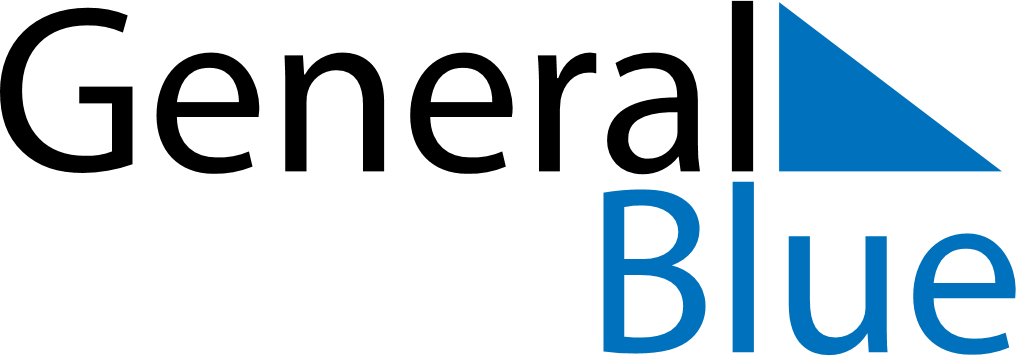 Albania 2018 HolidaysAlbania 2018 HolidaysDATENAME OF HOLIDAYJanuary 1, 2018MondayNew Year’s DayJanuary 2, 2018TuesdayNew Year HolidayMarch 2, 2018FridayLeague of Lezhë dayMarch 7, 2018WednesdayTeacher’s DayMarch 8, 2018ThursdayMother’s DayMarch 14, 2018WednesdaySummer DayMarch 22, 2018ThursdaySultan Nevruz’s DayApril 1, 2018SundayCatholic EasterApril 1, 2018SundayApril Fools’ DayApril 2, 2018MondayCatholic EasterApril 8, 2018SundayOrthodox EasterApril 9, 2018MondayOrthodox EasterMay 1, 2018TuesdayLabour DayJune 1, 2018FridayChildren’s DayJune 15, 2018FridayEnd of Ramadan (Eid al-Fitr)August 21, 2018TuesdayFeast of the Sacrifice (Eid al-Adha)October 19, 2018FridayMother Teresa DayNovember 22, 2018ThursdayAlphabet DayNovember 28, 2018WednesdayIndependence DayNovember 29, 2018ThursdayLiberation DayDecember 8, 2018SaturdayYouth DayDecember 24, 2018MondayChristmas EveDecember 25, 2018TuesdayChristmas Day